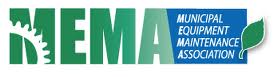 MEMA OHMEMBER MEETING MINUTESJanuary 12, 2017ATTENDEES:  Kelly Reagan, Joe Hahn, Terri Farmer, Tim Dyer, Lorraine Bells, Roblynn Slaughter, Sean Fouts, Rocky Justice, Jeff Allen, Doug Devore, Matthew Holdren, Greg Knoblock, Jimmy Bell, Eddie Schepp, Don Glauner, Mike Breunan, Patrick DeMary, John Krauss, John Croop, Brian Strayer and Eric Umbleby.INTRODUCTION	Kelly Reagan, MEMA OH Chairman - welcomed everyone to the MEMA OH Member Meeting and to the City of Columbus/Fleet Management Facility.OPENING REMARKS  Previous Meeting Minutes (Attachment) – All attending members had reviewed the last meeting minutes from November 17, 2016.  Jeff Allen made a motion to accept these meeting minutes.  Greg Knoblock seconded the motion.  The motion was carried.  OLD BUSINESSMEMA OH Chapter Membership (Attachment) – MEMA OH currently has 135 members for 2016, which includes MEMA OH board members.  We continue to accept applications and dues throughout the year, which are $295 for members and $495 for associates.  Please continue to encourage others to join and bring them to a member meeting so they can see what MEMA is all about and what benefits we offer our members.  Membership Dues 2017 – Snail mailed dues/applications for 2017 on Wednesday, January 11, 2017.  Please fill them out and send them back along with the check or you can pay using PayPal.  SoCal has not asked for any dues from us up to this point, but this year we will be paying them approximately $8-10K for our dues to them.Board of Elections Results – Greg Knoblock, MEMA OH Sgt. at Arms, announced that after all the votes came in that all current board members will stay in same in their current officer positions throughout 2017.Treasurers Report(s) (Attachments) – John King, MEMA OH Treasurer, gave updates on MEMA OH financials.  We currently have $23,436.86 total in our accounts as of 12/31/16.   Greg Knoblock made a motion to accept these financial reports.   Sean Fouts seconded the motion.  The motion was carried.  Training – We are currently working on calendar for 2017.  We encourage you to train and we will supply the lunches; or let us know what you want training on and we can get it and supply lunches or whatever else you want and need just let us know.  We have EVT scheduled for Oct 2017.  Greg Knoblock had Snow Plow Removal training at his facility in 2016 and they are offering it again in 2017.  NAPA offers training only at night; we are trying to get them to train during the day for MEMA.  Best Equipment had VanCon training here at Fleet in 2016 hope to have it again in 2017.NEW BUSINESSKeynote Speaker – Tammy Rimes, Public Procurement Specialist (Attachment)Co-Operative Contracts/Procurement - Tim Dyer/Sean Fouts, CoC (Attachment) – can buy any Ford triple net dealer invoice.  OH Revised Code – can use our contracts.  If you would like to use ours, please contact us.  Ours is 10-20% below with NAPA than anyone else.  Our new system “Vinimaya – not every contract is cooperative but you can contact us and we can look into it and see if it is.WGF/CFO Legislative Updates – Matt Stevens, CFO, HB390 Alternative Fuel Grant ($5mil) only applicable to private fleets, but got it for public fleets as well.  VW Settlement Funding (like DERG) – large diesel truck replacements. This assists with infrastructures funding as well.  The OH EPA Letter is due Jan 14th.  Over $71.4 mil over the next 10 yrs.  Class 4-8 diesel truck replacements.  CFO got Fire codes changed.LUNCH/BREAKLunch – Sponsored by MEMA OH ROUNDTABLE/OPEN DISCUSSION – NTEA – week of March 16th – MEMA changed meeting to March 9th instead to not conflict with this conventionMEMA Member Mtg. Changed – Date got changed from May 19th to May 12thVendor Voices – RFP Process – we don’t get a to use a process to sell.  Complicated process to write a bid.  If vendors come to MEMA meetings they can communicate with municipalities and public sectors.  Letting vendors know how much cooperative procurement is available to be used will encourage cooperative purchasing – Sean Fouts takes questions. 100 Best Fleets & Leading Fleets – Encourage to apply first quarter 2017NTEA – has free passes for MEMA Members for the exhibit HallNEXT MEMA OH Board meeting is scheduled for February 9, 2017 at City of Columbus, Fleet Management,4211 Groves Rd., Fleet Conference Room, Columbus, OH from 10:00am – 12:00pm.NEXT MEMA OH Member Meeting is scheduled for March 9, 2017 at OSU-CAR from 10:30am – 1:30pm930 Kinnear Rd., Columbus, OH   Hosted by Dr. Jim Durand.   Lunch Sponsored by Bell EquipmentKeynote Speaker:  Fleet Director John Clement, retired Speaking on Emergency Management from first-hand experience during the CA fires in 2012